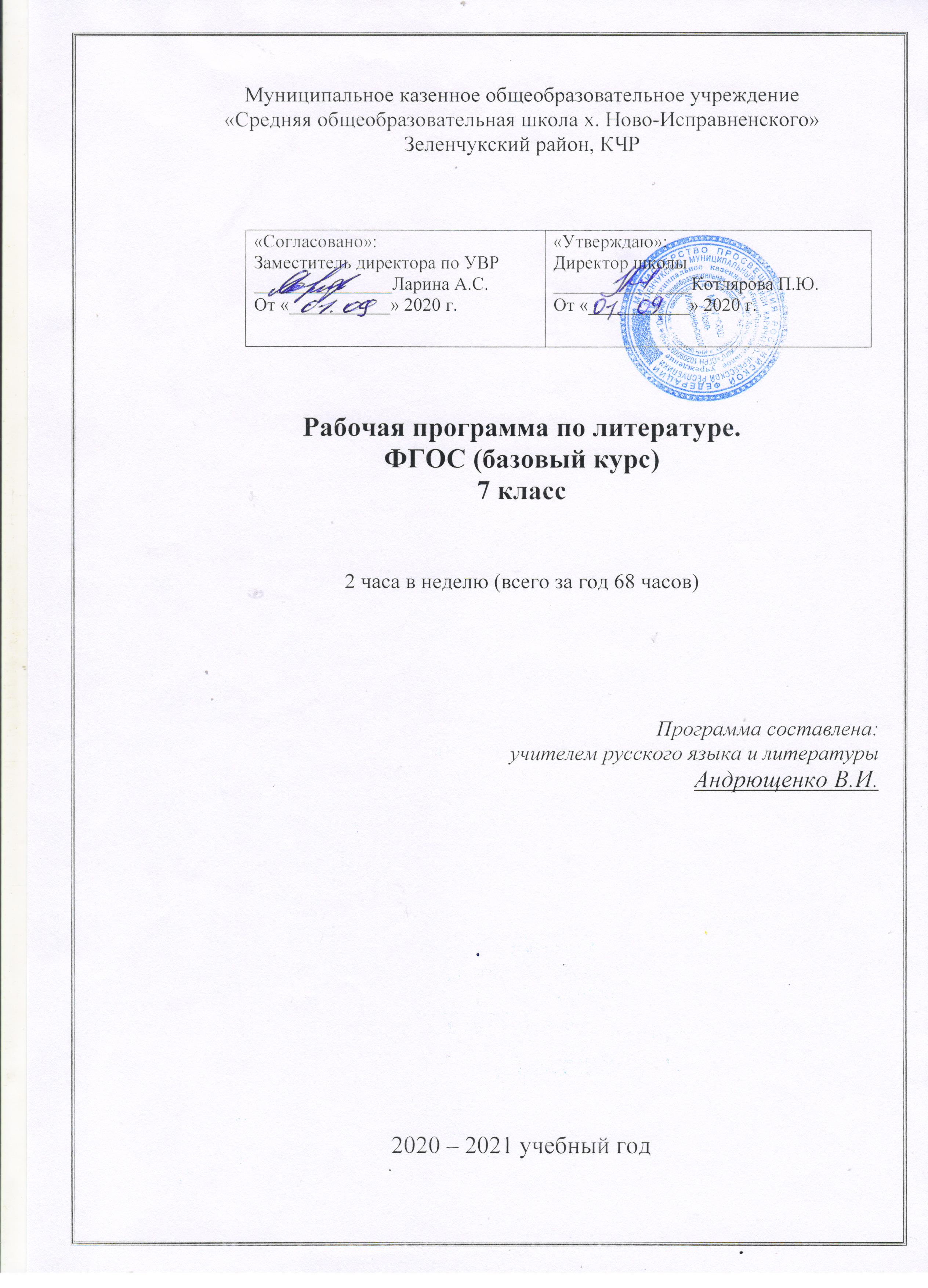 Пояснительная запискаРабочая программа по литературе для 7 класса разработана на основании следующих нормативных документов:1.	Федерального государственного образовательного стандарта основного общего образования.2.	Примерной программы по литературе основного общего образования. 3.	Авторской программы по литературе к предметной линии учебников авторов В.Я. Коровиной, В.П. Журавлева, В.И. Коровина и других. 4.	Учебного плана МКОУ «СОШ х. Ново-Исправненского» на 2020 - 2021 учебный год.Важнейшее значение в формировании духовно богатой, гармонически развитой личности с высокими нравственными идеалами и эстетическими потребностями имеет художественная литература. Курс литературы в школе основывается на принципах связи искусства с жизнью, единства формы и содержания, историзма, традиций и новаторства, осмысления историко-культурных сведений, нравственно-эстетических представлений, усвоения основных понятий теории и истории литературы, формирование умений оценивать и анализировать художественные произведения, овладения богатейшими выразительными средствами русского литературного языка.Изучение литературы в основной школе направлено на достижение следующих целей:	формирование духовно-развитой личности, осознающей свою принадлежность к родной культуре, обладающей гуманистическим мировоззрением, общероссийским гражданским сознанием, чувством патриотизма; 	развитие интеллектуальных и творческих способностей учащихся, необходимых для их успешной социализации и самореализации;	постижение учащимися вершинных произведений отечественной и мировой литературы, их чтение и анализ, освоенный на понимании образной природы искусства слова, опирающийся на принципы единства художественной формы и содержания, связи искусства с жизнью, историзма;	поэтапное, последовательное формирование умений читать, комментировать, анализировать и интерпретировать художественный текст;	овладение возможными алгоритмами постижения смыслов, заложенных в художественном тексте (или любом другом речевом высказывании), и создание собственного текста, представление своих оценок и суждений по поводу прочитанного;	овладение важнейшими общеучебными умениями и универсальными учебными действиями (формулировать цели деятельности, планировать ее, осуществлять библиографический поиск, находить и обрабатывать необходимую информацию из различных источников, включая Интернет и др.);	использование опыта общения с произведениями художественной литературы в повседневной жизни и учебной деятельности, речевом самосовершенствовании.Данные цели обуславливают решение следующих задач:сформировать первоначальные умения анализа с целью углубления восприятия и осознания идейно-художественной специфики изучаемых произведений; совершенствовать навыки выразительного чтения;формирование способности понимать и эстетически воспринимать произведения русской и зарубежной литературы; обогащение духовного мира учащихся путем приобщения их к нравственным ценностям и художественному многообразию литературыиспользовать изучение литературы для повышения речевой культуры учащихся;воспитывать у учащихся гуманное отношение к людям разных национальностей;расширить кругозор учащихся через чтение произведений различных жанров, разнообразных по содержанию и тематике.Эта группа активно воспринимает прочитанный текст, но недостаточно владеет собственно техникой чтения, именно поэтому на уроках важно уделять внимание чтению вслух, развивать и укреплять стремление к чтению художественной литературы, проектной деятельности учащихся.Курс литературы строится с опорой на текстуальное изучение художественных произведений, решает задачи формирования читательских умений, развития культуры устной и письменной речи.Главная идея программы по литературе – изучение литературы от фольклора к древнерусской литературе, от нее к русской литературе XVIII, XIX, XX вв. русская литература является одним из основных источников обогащения речи учащихся, формирования их речевой культуры и коммуникативных навыков. Изучение языка художественных произведений способствует пониманию учащимися эстетической функции слова, овладению ими стилистически окрашенной русской речью.Специфика учебного предмета «Литература» определяется тем, что он представляет собой единство словесного искусства и основ науки (литературоведения), которая изучает это искусство.Курс литературы в 7 классе строится на основе сочетания концентрического, историко-хронологического и проблемно-тематического принципов.Содержание курса литературы в 7 классе включает в себя произведения русской и зарубежной литературы, поднимающие вечные проблемы (добро, зло, жестокость и сострадание, великодушие, прекрасное в природе и человеческой жизни, роль и значение книги в жизни писателя и читателя).Ведущая тема при изучении литературы в 7 классе – особенности труда писателя, его позиция, изображение человека как важнейшая проблема литературы. Учитывая рекомендации, изложенные в «Методическом письме о преподавании учебного предмета Литература в условиях введения Федерального компонента государственного стандарта общего образования», в рабочей программе выделены часы на развитие речи, на уроки внеклассного чтения, проектную деятельность учащихся.В программу включен перечень необходимых видов работ по развитию речи: словарная работа, различные виды пересказа, устные и письменные сочинения, отзывы, доклады, диалоги, творческие работы, а также произведения для заучивания наизусть, списки произведений для самостоятельного чтения.Описание места учебного предмета, курса в учебном планеПрограмма рассчитана на 2 часа в неделю, 68 часов в год.Содержание учебного предметаВведение (1 ч.)Изображение человека как важнейшая идейно-нравственная проблема литературы. Взаимосвязьхарактеров и обстоятельств в художественном произведении. Труд писателя, его позиция, отношениек несовершенству мира и стремление к нравственному и эстетическому идеалуУСТНОЕ НАРОДНОЕ ТВОРЧЕСТВО (6 ч.)Былины. «Вольга и Микула Селянинович». Киевский цикл былин. Воплощение в былиненравственных свойств русского народа, прославление мирного труда. Микула — носитель лучшихчеловеческих качеств (трудолюбие, мастерство, чувство собственного достоинства, доброта,щедрость, физическая сила).Новгородский цикл былин. «Садко». Своеобразие былины. Поэтичность. Тематическоеразличие Киевского и Новгородского циклов былин. Своеобразие былинного стиха. Собираниебылин. Собиратели. (Для самостоятельного чтения.)Пословицы и поговорки. Народная мудрость пословиц и поговорок. Выражение в них духанародного языка Сборники пословиц. Собиратели пословиц. Меткость и точность языка.Краткость и выразительность. Прямой и переносный смысл пословиц. Пословицы народов мира.Сходство и различия пословиц разных стран мира на одну тему (эпитеты, сравнения, метафоры).Теория литературы. Гипербола (развитие представлений). Былина. Героический эпос, афористические жанры фольклора. Пословицы, поговорки (развитие представлений)ИЗ ДРЕВНЕРУССКОЙ ЛИТЕРАТУРЫ (2 ч.)«Поучение» Владимира Мономаха (отрывок), «Повесть о Петре и Февронии Муромских».Нравственные заветы Древней Руси. Внимание к личности, гимн любви и верности.Теория литературы. Поучение (начальные представления).«Повесть временных лет». Отрывок «О пользе книг». Формирование традиции уважительногоотношения к книге.Теория литературы. Летопись (развитие представлений).ИЗ РУССКОЙ ЛИТЕРАТУРЫ XVIII ВЕКА (2 ч.)Михаил Васильевич Ломоносов. Краткий рассказ об ученом и поэте. «К статуе ПетраВеликого», «Ода на день восшествия на Всероссийский престол ея Величества государыниИмператрицы Елисаветы Петровны 1747 года» (отрывок). Уверенность Ломоносова в будущемрусской науки и ее творцов. Патриотизм. Призыв к миру. Признание труда, деяний на благоРодины важнейшей чертой гражданина.Теория литературы. Ода (начальные представления).Гавриил Романович Державин. Краткий рассказ о поэте. «Река времен в своемстремленьи...», «На птичку...», «Признание». Размышления о смысле жизни, о судьбе.Утверждение необходимости свободы творчества.ИЗ РУССКОЙ ЛИТЕРАТУРЫ XIX ВЕКА (28 ч.)Александр Сергеевич Пушкин. Краткий рассказ о писателе.«Полтава» («Полтавский бой»), «Медный всадник» (вступление «На берегу пустынных волн...»),«Песнь о вещем Олеге». Интерес Пушкина к истории России. Мастерство в изображенииПолтавской битвы, прославление мужества и отваги русских солдат. Выражение чувства любвик Родине. Сопоставление полководцев (Петра I и Карла XII). Авторское отношение к героям.Летописный источник «Песни о вещем Олеге». Особенности композиции. Своеобразие языка.Смысл сопоставления Олега и волхва. Художественное воспроизведение быта и нравов ДревнейРуси.Теория литературы. Баллада (развитие представлений).«Борис Годунов» (сцена вЧудовом монастыре). Образ летописца как образ древнерусскогописателя. Монолог Пимена: размышления о труде летописца как о нравственном подвиге.Истина как цель летописного повествования и как завет будущим поколениям.Теория литературы. Повесть (развитие представлений).Михаил Юрьевич Лермонтов. Краткий рассказ о поэте.«Песня про царя Ивана Васильевича, молодого опричника и удалого купцаКалашникова». Поэма об историческом прошлом Руси. Картины быта XVI века, их значениедля понимания характеров и идеи поэмы. Смысл столкновения Калашникова сКирибеевичем и Иваном Грозным. Защита Калашниковым человеческого достоинства, егоготовность стоять за правду до конца. Особенности сюжета поэмы. Авторское отношение кизображаемому. Связь поэмы с произведениями устного народного творчества. Оценка героевс позиций народа. Образы гусляров. Язык и стих поэмы.«Когда волнуется желтеющая нива...», «Молитва», «Ангел». Стихотворение «Ангел» каквоспоминание об идеальной гармонии, о «небесных» звуках, оставшихся в памяти души,переживание блаженства, полноты жизненных сил, связанное с красотой природы и еепроявлений. «Молитва» («В минуту жизни трудную...») — готовность ринуться навстречузнакомым гармоничным звукам, символизирующим ожидаемое счастье на земле.Теория литературы. Фольклоризм литературы (развитие представлений).Николай Васильевич Гоголь. Краткий рассказ о писателе.«Тарас Бульба». Прославление боевого товарищества, осуждение предательства. Героизм исамоотверженность Тараса и его товарищей-запорожцев в борьбе за освобождение роднойземли. Противопоставление Остапа Андрию, смысл этого противопоставления. Патриотическийпафос повести. Особенности изображения людей и природы в повести.Теория литературы. Историческая и фольклорная основа произведения. Родылитературы: эпос (развитие понятия). Литературный герой (развитие понятия).Иван Сергеевич Тургенев. Краткий рассказ о писателе.«Бирюк». Изображение быта крестьян, авторское отношение к бесправным и обездоленным.Мастерство в изображении пейзажа. Художественные особенности рассказа.Стихотворения в прозе. «Русский язык». Тургенев о богатстве и красоте русского языка.Родной язык как духовная опора человека. «Близнецы», «Два богача».Нравственность и человеческие взаимоотношения.Теория литературы. Стихотворения в прозе.Николай Алексеевич Некрасов. Краткий рассказ о писателе.«Русские женщины» («Княгиня Трубецкая»), Историческая основа поэмы. Величие духа русскихженщин, отправившихся вслед за осужденными мужьями в Сибирь. Художественныеособенности исторических поэм Некрасова.«Размышления у парадного подъезда». Боль поэта за судьбу народа. Своеобразие некрасовскоймузы. (Для чтения и обсуждения.)Теория литературы. Поэма (развитие понятия). Трехсложные размеры стиха (развитиепонятия).Михаил Евграфович Салтыков-Щедрин. Краткий рассказ о писателе.«Повесть о том, как один мужик двух генералов прокормил». Нравственные порокиобщества. Паразитизм генералов, трудолюбие и сметливость мужика. Осуждение покорностимужика. Сатира в «Повести...».«Дикий помещик». Для внеклассного чтения.Теория литературы. Гротеск (начальные представления).Лев Николаевич Толстой. Краткий рассказ о писателе.«Детство». Главы из повести: «Классы», «Наталья Саввишна», «Маман» и др. Взаимоотношениядетей и взрослых. Проявления чувств героя, беспощадность к себе, анализ собственныхпоступков.Теория литературы. Автобиографическое художественное произведение (развитиепонятия). Герой-повествователь (развитие понятия).Иван Алексеевич Бунин. Краткий рассказ о писателе.«Цифры». Воспитание детей в семье. Герой рассказа: сложность взаимопонимания детей ивзрослых. «Лапти». Душевное богатство простого крестьянина.Антон Павлович Чехов. Краткий рассказ о писателе.«Хамелеон». Живая картина нравов. Осмеяние трусости и угодничества. Смысл названиярассказа. «Говорящие фамилии» как средство юмористической характеристики.«Злоумышленник», «Размазня». Многогранность комического в рассказах А. П. Чехова. (Длячтения и обсуждения.)Теория литературы. Сатира и юмор как формы комического (развитие представлений).«Край ты мой, родимый край!» Стихотворения русских поэтов XIX века о родной природе.В. Жуковский. «Приход весны»; И. Бунин. «Родина»; А. К. Толстой. «Край ты мой, родимыйкрай...», «Благовест». Поэтическое изображение родной природы и выражение авторскогонастроения, миросозерцания.ИЗ РУССКОЙ ЛИТЕРАТУРЫ XX ВЕКА (23 ч.)Максим Горький. Краткий рассказ о писателе.«Детство». Автобиографический характер повести. Изображение «свинцовых мерзостей жизни». Дед Каширин. «Яркое, здоровое, творческое в русской жизни» (Алеша, бабушка, Цыганок,Хорошее Дело). Изображение быта и характеров. Вера в творческие силы народа.«Старуха Изергиль» («Легенда о Данко»).Теория литературы. Понятие о теме и идее произведения (начальные представления).Портрет как средство характеристики героя.Владимир Владимирович Маяковский. Краткий рассказ о писателе.«Необычайное приключение, бывшее с Владимиром Маяковским летом на даче». Мыслиавтора о роли поэзии в жизни человека и общества. Своеобразие стихотворного ритма,словотворчество Маяковского.«Хорошее отношение к лошадям». Два взгляда на мир: безразличие, бессердечие мещанина игуманизм, доброта, сострадание лирического героя стихотворения.Теория литературы. Лирический герой (начальные представления). Обогащение знанийо ритме и рифме. Тоническое стихосложение (начальные представления)Леонид Николаевич Андреев. Краткий рассказ о писателе.«Кусака». Чувство сострадания к братьям нашим меньшим, бессердечие героев.Гуманистический пафос произведения.Андрей Платонович Платонов. Краткий рассказ о писателе.«Юшка». Главный герой произведения, его непохожесть на окружающих людей, душевнаящедрость. Любовь и ненависть окружающих героя людей. Юшка — незаметный герой сбольшим сердцем. Осознание необходимости сострадания и уважения к человеку.Неповторимость и ценность каждой человеческой личности.«В прекрасном и яростном мире». Труд как нравственное содержание человеческой жизни.Идеи доброты, взаимопонимания, жизни для других. Своеобразие языка прозы Платонова (длявнеклассного чтения).На дорогах войны. Интервью с поэтом — участником Великой Отечественной войны. Героизм,патриотизм, самоотверженность, трудности и радости грозных лет войны в стихотворенияхпоэтов — участников войны: А. Ахматовой, К. Симонова, А. Твардовского, А. Суркова, Н.Тихонова и др. Ритмы и образы военной лирики.Теория литературы. Публицистика. Интервью как жанр публицистики (начальныепредставления).Федор Александрович Абрамов. Краткий рассказ о писателе.«О чем плачут лошади». Эстетические и нравственно-экологические проблемы, поднятые в рассказе.Теория литературы. Литературные традиции.Евгений Иванович Носов. Краткий рассказ о писателе.«Кукла» («Акимыч»), «Живое пламя». Сила внутренней, духовной красоты человека. Протестпротив равнодушия, бездуховности, безразличного отношения к окружающим людям, природе.Осознание огромной роли прекрасного в душе человека, в окружающей природе. Взаимосвязьприроды и человека.Юрий Павлович Казаков. Краткий рассказ о писателе.«Тихое утро». Взаимоотношения детей, взаимопомощь, взаимовыручка. Особенности характерагероев — сельского и городского мальчиков, понимание окружающей природы. Подвигмальчика и радость от собственного доброго поступка.«Тихая моя Родина». Стихотворения о Родине, родной природе, собственном восприятииокружающего (В. Брюсов, Ф. Сологуб, С. Есенин, Н. Заболоцкий, Н. Рубцов). Человек и природа. Выражение душевных настроений, состояний человека через описание картин природы. Общееи индивидуальное в восприятии родной природы русскими поэтами.Александр Трифонович Твардовский. Краткий рассказ о поэте.«Снега потемнеют синие...», «Июль — макушка лета...», «На дне моей жизни...». Размышленияпоэта о взаимосвязи человека и природы, о неразделимости судьбы человека и народа.Теория литературы. Лирический герой (развитие понятия).Дмитрий Сергеевич Лихачев. «Земля родная» (главы из книги). Духовное напутствиемолодежи.Теория литературы. Публицистика (развитие представлений). Мемуары какпублицистический жанр (начальные представления).ИЗ ЗАРУБЕЖНОЙ ЛИТЕРАТУРЫ (6 ч.)Роберт Бернс. Особенности творчества. «Честная бедность». Представления народа о справедливости и честности. Народно-поэтический характер произведения.Джордж Гордон Байрон. «Ты кончил жизни путь, герой!». Гимн герою, павшему в борьбе засвободу Родины.Японские хокку (трехстишия). Изображение жизни природы и жизни человека в ихнерасторжимом единстве на фоне круговорота времен года. Поэтическая картина, нарисованнаяодним-двумя штрихами.Теория литературы. Особенности жанра хокку (хайку).О. Генри. «Дары волхвов». Сила любви и преданности. Жертвенность во имя любви. Смешное ивозвышенное в рассказе.Рей Дуглас Брэдбери. «Каникулы».Фантастические рассказы Рея Брэдбери как выражение стремления уберечь людей от зла иопасности на Земле. Мечта о чудесной победе добраПланируемые результаты освоения учебного предметаЛичностные результаты:•	Воспитание российской гражданской идентичности: патриотизма, любви и уважения к Отечеству, чувства гордости за свою Родину, прошлое и настоящее многонационального народа России, осознание своей этнической принадлежности, знание истории, языка, культуры своего народа, своего края, основ культурного наследия народов России и чело-вечества, усвоение гуманистических ценностей многонационального российского обще-ства, воспитание чувства ответственности и долга перед Родиной;•	Формирование ответственного отношения к учению, готовности и способности обучаю-щихся к саморазвитию и самообразованию на основе мотивации к обучению и познанию, осознанному выбору и построению дальнейшей индивидуальной траектории образования на базе ориентирования в мире профессий и профессиональных предпочтений, с учетом устойчивых познавательных интересов;•	Формирование целостного мировоззрения, соответствующего современному уровню развития науки и общественной практики, учитывающего социальное, культурное, языковое, духовное многообразие современного мира;•	Формирование осознанного, уважительного и доброжелательного отношения к другому человеку, его мнению, мировоззрению, культуре, языку, вере, гражданской позиции, к истории, культуре, религии, традициям, языкам, ценностям народов России и народов мира, готовности и способности вести диалог с другими людьми и достигать в нем взаимопонимания;•	Освоение социальных норм, правил поведения, ролей и форм социальной жизни в группах и сообществах, включая взрослые и социальные сообщества, участие в школьном самоуправлении и общественной жизни в пределах возрастных компетенций с учетом региональных, этнокультурных, социальных и экономических особенностей;•	Развитие морального сознания и компетентности в решении моральных проблем на основе личностного выбора, формирование нравственных чувств и нравственного поведения, осознанного и ответственного отношения к собственным поступкам;•	Формирование коммуникативной компетентности  в общении и сотрудничестве со сверстниками, старшими и младшими товарищами в процессе образовательной, обще-ственно полезной, учебно-исследовательской, творческой и других видах деятельности;•	Формирование основ экологической культуры на основе признания ценности жизни во всех ее проявлениях и необходимости ответственного, бережного отношения к окружаю-щей среде;•	Осознание значения семьи в жизни человека и общества, принятие ценностей семейной жизни, уважительное и заботливое отношение к членам своей семьи;•	Развитие эстетического сознания через освоение художественного наследия народов России и мира, творческой деятельности эстетического характера.Метапредметные  результаты:•	Умение самостоятельно определять цели своего обучения, ставить и формулировать для себя новые задачи в учебе и познавательной деятельности;•	Умение самостоятельно планировать пути достижения целей, в том числе альтернатив-ные, осознанно выбирать наиболее эффективные способы решения учебных и познава-тельных задач;•	Умение соотносить свои действия с планируемыми результатами, осуществлять контроль своей деятельности в процессе достижения результата, определять способы действий в рамках предложенных условий и требований, корректировать свои действия в соответ-ствии с изменяющейся обстановкой;•	Умение оценивать правильность выполнения учебной задачи, собственные возможности ее решения;•	Владение основами самоконтроля, самооценки, принятия решений и осуществления осознанного выбора в учебной и познавательной деятельности;•	Умение определять понятия, создавать обобщения, устанавливать аналогии, классифици-ровать, самостоятельно выбирать основания и критерии для классификации, устанавли-вать причинно-следственную связь, строить логическое рассуждение, умозаключение ( индуктивное, дедуктивное и по аналогии) и делать выводы;•	Умение создавать, применять и преобразовывать знаки и символы, модели и схемы для решения познавательных задач;•	Смысловое чтение, умение организовывать учебное сотрудничество и совместную деятельность с учителем и сверстниками, работать индивидуально и в группах, находить общее решение и разрешать конфликты на основе согласования позиций с учетом интересов, формулировать, аргументировать и отстаивать свое мнение;•	Умение осознанно использовать речевые средства в соответствии с задачей коммуника-ции для выражения своих чувств, мыслей и потребностей, планирования и регуляции своей деятельности: владение устной и письменной речью, монологической контекстной речью;•	Формирование и развитие компетентности в области использования информационно-коммуникационных технологий.Предметные результаты:•	Понимание ключевых проблем изученных произведений русского фольклора и фольклора других народов, древнерусской литературы, литературы XVIII века, русских писателей XIX-XX вв., литературы народов России и зарубежной литературы;•	Понимание связи литературных произведений с эпохой их написания, выявления зало-женных в них вневременных, непреходящих нравственных ценностей и их современного звучания;•	Умение анализировать литературное произведение: определять его принадлежность к одному из литературных родов и жанров, понимать и формулировать тему, идею, нрав-ственный пафос литературного произведения, характеризовать его героев, сопоставлять героев одного или нескольких произведений;•	Определение в произведении элементов сюжета, композиции, изобразительно-выразительных средств языка, понимание и роли в раскрытии идейно-художественного содержания произведения (элементы филологического анализа), владение элементарной литературоведческой терминологией при анализе литературного произведения;•	Приобщение к духовно-нравственным ценностям русской литературы и культуры, сопоставление их с духовно-нравственными ценностями других народов;•	Формирование собственного отношения к произведениям литературы, их оценка;•	Умение интерпретировать (в отдельных случаях) изученные литературные произведения;•	Понимание авторской позиции и свое отношение к ней;•	Восприятие на слух литературных произведений разных жанров, осмысленное чтение и адекватное восприятие;•	Умение пересказывать прозаические произведения или их отрывки с использованием образных средств русского языка и цитат из текста, отвечать на вопросы по прослушанному тексту, создавать устные монологические высказывания разного типа, вести диалог;•	Написание изложений и сочинений на темы, связанные с тематикой, проблематикой изученных произведений, классные и домашние творческие работы, рефераты на литературные и общекультурные темы;•	Понимание образной природы литературы как явления словесного искусства, эстетическое восприятие произведений литературы, формирование эстетического вкуса;•	Понимание русского слова в его эстетической функции, роли изобразительно-выразительных средств в создании художественны образов литературных произведений.Важнейшее значение в формировании духовно богатой, гармонически развитой личности с высокими нравственными идеалами и эстетическими потребностями имеет художественная литература. Курс литературы в школе основывается на принципах связи искусства с жизнью, единства формы и содержания, историзма, традиций и новаторства, осмысления историко-культурных сведений, усвоения основных понятий теории и истории литературы, формирования умений оценивать и анализировать художественные произведения. Календарно-тематическое планированиелитература 7 класс№ п/пТема урокаДата проведенияДата проведения№ п/пТема урокаПлан.Факт.ВВЕДЕНИЕ (1 ч.)ВВЕДЕНИЕ (1 ч.)1Изображение человека как важнейшая идейно-нравственная проблема литературы03.09.УСТНОЕ НАРОДНОЕ ТВОРЧЕСТВО (6 Ч.)УСТНОЕ НАРОДНОЕ ТВОРЧЕСТВО (6 Ч.)2Предания. «Воцарение Ивана Грозного». Поэтическая автобиография народа08.09.3Предания. «Сороки-ведьмы», «Петр и плотник»10.09.4Народная мудрость пословиц и поговорок. Афористические жанры фольклора15.09.5Эпос народов мира. Былины «Вольга и Микула Селянинович»17.09.6Киевский цикл былин. Новгородский цикл былин22.09.7Французский и карелофинский мифологический эпос. 24.09.ИЗ ДРЕВНЕРУССКОЙ ЛИТЕРАТУРЫ (2 Ч.)ИЗ ДРЕВНЕРУССКОЙ ЛИТЕРАТУРЫ (2 Ч.)8«Поучение Владимира Мономаха» (отрывок). «Повесть временных лет». «Повесть о Петре и Февронии Муромских»29.09.9Контрольная работа №1 по теме «Древнерусская литература»01.10.ИЗ РУССКОЙ ЛИТЕРАТУРЫ XVIII ВЕКА (2Ч.)ИЗ РУССКОЙ ЛИТЕРАТУРЫ XVIII ВЕКА (2Ч.)10М.В. Ломоносов. Ода «К статуе Петра Великого», «Ода на день восшествия на Всероссийский престол Ее Величества Государыни Императрицы Елисаветы Петровны 1747 года» (отрывок)06.10.11Г.Р. Державин. Стихотворения «Река времен в своем стремленьи..», «На птичку», «Признание»08.10.ИЗ РУССКОЙ ЛИТЕРАТУРЫ XIX ВЕКА (28 Ч.)ИЗ РУССКОЙ ЛИТЕРАТУРЫ XIX ВЕКА (28 Ч.)Александр Сергеевич Пушкин (3 ч.)Александр Сергеевич Пушкин (3 ч.)12А.С. Пушкин. Поэма «Полтава» (отрывок). Сопоставительный анализ портретов Петра I и Карла XII13.10.13А. С. Пушкин «Песнь о вещем Олеге»15.10.14А.С. Пушкин. Драма «Борис Годунов», цикл «Повести Белкина». Проект20.10.Михаил Юрьевич Лермонтов (4 ч.)Михаил Юрьевич Лермонтов (4 ч.)15М.Ю. Лермонтов «Песня про царя Ивана Васильевича, молодого опричника и удалого купца Калашникова». Поэма об историческом прошлом Руси. Смысл столкновения Калашникова с Киребеевичем22.10.16М.Ю. Лермонтов. «Песня про царя Ивана Васильевича, молодого опричника и удалого купца Калашникова». Защита Калашниковым человеческого достоинства27.1017М.Ю. Лермонтов. Стихотворения «Когда волнуется желтеющая нива…», «Ангел», «Молитва»29.10.18Контрольная  работа №2 по произведениям А.С. Пушкина и М.Ю. ЛермонтоваНиколай Васильевич Гоголь ( 5 ч.)Николай Васильевич Гоголь ( 5 ч.)2 четв.2 четв.19Н.В. Гоголь. Повесть «Тарас Бульба». Прославление боевого товарищества, осуждение предательства10.1120Героизм и самоотверженность Тараса и товарищей-запорожцев в борьбе за освобождение родной земли в повестях Н.В. Гоголя «Тарас Бульба»12.11.21Противопоставление Остапа Андрию в повести Н.В. Гоголя «Тарас Бульба»17.11.22Патриотический пафос повести «Тарас Бульба» Н.В. Гоголя19.1123Контрольная работа №3 по повести Н.В. Гоголя «Тарас Бульба»24.11.Иван Сергеевич Тургенев (2 ч.)Иван Сергеевич Тургенев (2 ч.)24Изображение быта крестьян, авторское отношение к бесправным и обездоленным в рассказе И.С. Тургенева «Бирюк»26.11.25И.С. Тургенев. Стихотворение в прозе «Русский язык». Родной язык как духовная опора человека. «Близнецы», «Два богача»01.12.Николай Алексеевич Некрасов (3 ч.)Николай Алексеевич Некрасов (3 ч.)26Н.А. Некрасов. Поэма «Русские женщины» («Княгиня Трубецкая»). Историческая основа поэмы03.12.27Художественные особенности поэмы Н.А. Некрасова «Русские  женщины».08.12.28Стихотворение «Размышления у парадного подъезда». Боль Н.А. Некрасова за судьбу народа10.12.Алексей Константинович Толстой (1ч.)Алексей Константинович Толстой (1ч.)29А.К. Толстой. «Василий Шибанов» и «Князь Михайло Репнин» как исторические баллады15.12.Смех сквозь слезы, или уроки Щедрина (2 ч.)Смех сквозь слезы, или уроки Щедрина (2 ч.)30«Повесть о том, как один мужик двух генералов прокормил». Нравственные пороки общества в сказке М.Е. Салтыкова-Щедрина17.12.31Контрольная работа №4 по произведениям Н.В.Гоголя, И.С. Тургенева, Н.А. Некрасова, М.Е. Салтыкова-Щедрина22.12.Лев Николаевич Толстой (3 ч.)Лев Николаевич Толстой (3 ч.)32Л.Н. Толстой. Главы из повести «Детство». «Классы» (взаимоотношения детей и взрослых»24.12.33«Наталья Саввишна». Проявление чувств героя в повести Л.Н. Толстого3 чт.34«Maman». Анализ собственных поступков героя в повести «Детство» Л.Н. ТолстогоСмешное и грустное рядом, или Уроки Чехова (3 ч.)Смешное и грустное рядом, или Уроки Чехова (3 ч.)35«Хамелеон». Живая картина нравов в рассказе А.П. Чехова36Многогранность комического в рассказе А.П. Чехова «Злоумышленник»37Средства юмористической характеристики в рассказе А.П. Чехова «Размазня»«Край ты мой родной, родимый край…» (2 ч.)«Край ты мой родной, родимый край…» (2 ч.)38В.А. Жуковский «Приход весны». И.А. Бунин «Родина». А.К. Толстой «Край ты мой, родимый край..», «Благовест». Поэтическое изображение родной природы и выражение авторского настроения, миросозерцания39Контрольная работа №5 по стихотворениям поэтовИЗ РУССКОЙ ЛИТЕРАТУРЫ XX ВЕКА (23 ч.)ИЗ РУССКОЙ ЛИТЕРАТУРЫ XX ВЕКА (23 ч.)Иван Алексеевич Бунин (2 ч.)Иван Алексеевич Бунин (2 ч.)40Воспитание детей в семье рассказе И.А. Бунина «Цифры»41Душевное богатство простого крестьянина в рассказе И.А. Бунина «Лапти»Максим Горький ( 2 ч.)Максим Горький ( 2 ч.)42Автобиографический характер повести М. Горького «Детство»43Романтические рассказы М.Горького «Старуха Изергиль» (легенда о Данко), «Челкаш»Владимир Владимирович Маяковский (2 ч.)Владимир Владимирович Маяковский (2 ч.)44В.В. Маяковский. Мысли автора о роли поэзии в жизни человека и общества в стихотворении «Необычайное приключение, бывшее с Владимиром Маяковским летом на даче»45Два взгляда на мир в стихотворениях В.В. Маяковского «Хорошее отношение к лошадям»Леонид Николаевич Андреев (2 ч.)Леонид Николаевич Андреев (2 ч.)46Чувство сострадания к братьям нашим меньшим, бессердечие героев в рассказе Л.Н. Андреева « Кусака»47Гуманистический пафос рассказа Л.Н. Андреева «Кусака». ПроектАндрей Платонович Платонов (2 ч.)Андрей Платонович Платонов (2 ч.)48Главный герой рассказа А.П. Платонова «Юшка». Проект49Контрольная работа № 6 по произведениям писателей XX векаБорис Леонидович Пастернак (2 ч.)Борис Леонидович Пастернак (2 ч.)50Стихотворение «Июль», «Никого не будет в доме». Картины природы, преображенные поэтическим зрением Б.Л. Пастернака51Контрольная работа №7 по произведениям Б.Л. ПастернакаНа дорогах войны (обзор) (1ч.)На дорогах войны (обзор) (1ч.)52Героизм, патриотизм грозных лет войны в стихотворениях А.А. Ахматовой, К.М. Симонова, А.А. Суркова, А.Т. Твардовского, Н.С. ТихоноваФедор Александрович Абрамов (1 ч.)Федор Александрович Абрамов (1 ч.)53Ф.А. Абрамов. «О чем плачут лошади». Эстетические и нравственно-экологические проблемы в рассказеЕвгений Иванович Носов (2 ч.)Евгений Иванович Носов (2 ч.)54Сила внутренней духовной красоты человека в рассказе Е.И. Носова «Кукла» , «Акимыч»55Протест против равнодушия. Взаимосвязь природы и человека в рассказе Е.И. Носова «Живое пламя»Юрий Павлович Казаков (1 ч.)Юрий Павлович Казаков (1 ч.)56Взаимоотношение детей, взаимопомощь и взаимовыручка в рассказе Ю.П. Казакова «Тихое утро»«Тихая моя Родина…» (обзор) (1ч.)«Тихая моя Родина…» (обзор) (1ч.)57Стихотворения о Родине, родной природе, собственном восприятии окружающего В.Я. Брюсова, Ф.К. Сологуба, С.А. Есенина, Н.А. Заболоцкого, Н.М. РубцоваАлександр Трифонович Твардовский (1 ч.)Александр Трифонович Твардовский (1 ч.)58А.Т. Твардовский. Стихотворения «Снега темнеют синие…», «Июль – макушка лета», «На дне моей жизни»Д.С. Лихачев ( 1 ч.)Д.С. Лихачев ( 1 ч.)59Д.С. Лихачев. Духовное напутствие молодежи в главах книги «Земля родная»Писатели улыбаются, или Смех Михаила Зощенко (1 ч.)Писатели улыбаются, или Смех Михаила Зощенко (1 ч.)60Смешное и грустное в рассказах М. Зощенко. Рассказ «Беда»Песни на слова русских поэтов XX века (1ч.)Песни на слова русских поэтов XX века (1ч.)61А.Н. Вердинский «Доченьки», И.А. Гофф «Русское поле». Лирические размышления о жизни. Б. Ш. Окуджава «По Смоленской дороге». Светлая грусть переживаний. Проект Из литературы народов России (1 ч.)Из литературы народов России (1 ч.)62Расул Гамзатов. Стихотворения «Опять за спиною родная земля». «Я вновь пришел сюда и сам не верю…», «О моей Родине». Возвращения к истокам, основам жизниИЗ ЗАРУБЕЖНОЙ ЛИТЕРАТУРЫ (6 Ч.)ИЗ ЗАРУБЕЖНОЙ ЛИТЕРАТУРЫ (6 Ч.)63Представления народа о справедливости и честности «Честная бедность» Роберта Бернса64Ощущение трагического разлада героя с жизнью в стихотворении «Ты кончил жизни путь, герой!» Дж. Г. Байрона65Японские трехстишия (хокку). Изображение жизни природы и жизни человека в их нерасторжимом единстве на фоне круговорота времен года66Сила любви и преданности О. Генри «Дары волхвов»67Фантастические рассказы Р. Бредбери как выражение стремления уберечь людей от зла и опасности на Земле. «Каникулы»Подведение итогов за год (1 ч.)Подведение итогов за год (1 ч.)68Итоговый тест